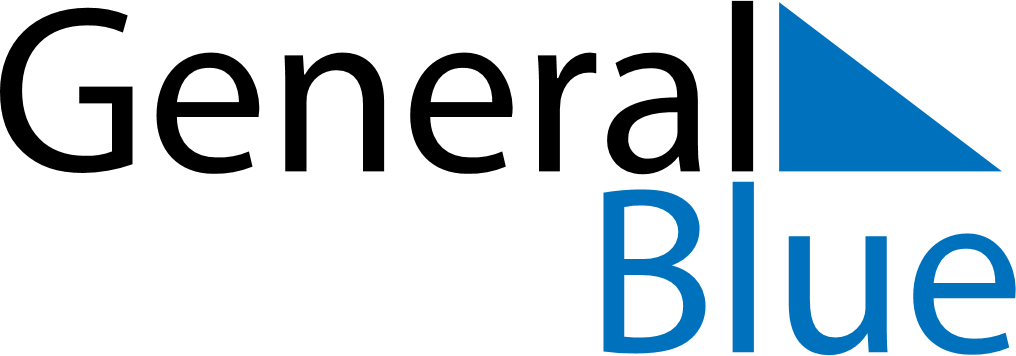 October 2026October 2026October 2026South KoreaSouth KoreaSundayMondayTuesdayWednesdayThursdayFridaySaturday123National Foundation Day45678910Hangul Day111213141516171819202122232425262728293031